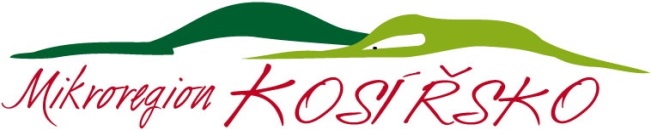 Obce  Mikroregionu KOSÍŘSKO             Drahanovice, Hněvotín, Luběnice, Lutín, Olšany u Prostějova, Slatinice, Slatinky,              Těšetice a Ústín		V Těšeticích dne 2. 1. 201P  o  z  v  á  n  k  ana valnou hromadu Mikroregionu KOSÍŘSKO č. 1/2018,která se koná v pátek dne 12. 1. 2018 od 8.00 hodin na OÚ v TěšeticíchProgram:Zahájení, volba návrhové komise a jmenování ověřovatelů zápisuProblematika kolem opravy rozhledny Velký KosířRůzné, diskuseUsnesení a závěrRNDr. Milan Elfmark, v.r.					Hana Rozsypalová, v.r.místopředseda						            předsedkyněMikroregionu KOSÍŘSKO					Mikroregionu KOSÍŘSKO